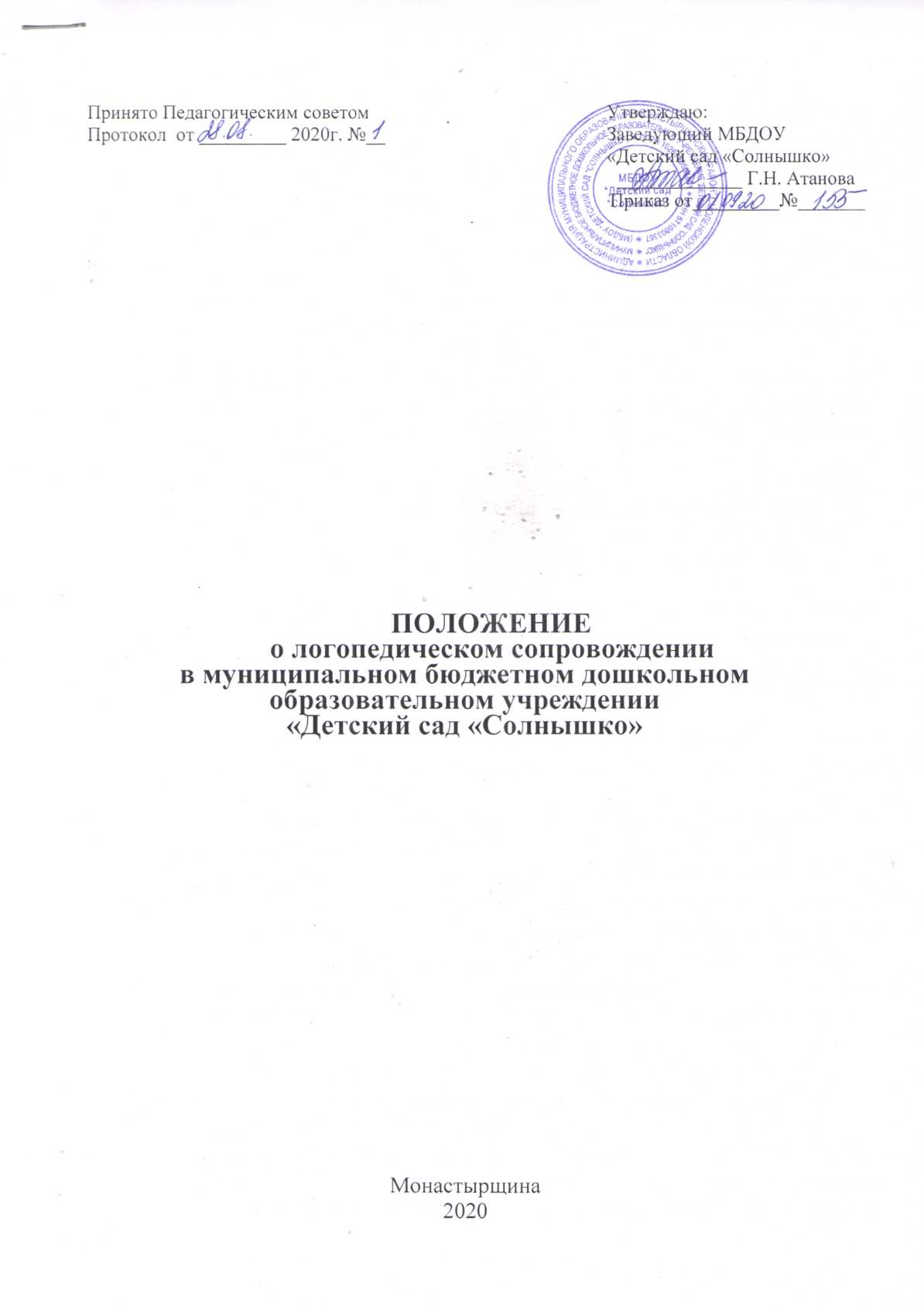 Общие положенияНастоящее положение разработано в соответствии с Федеральным законом «Об образовании в Российской Федерации» от 29 декабря 2012 г. № 273-ФЗ; Примерным положением об оказании логопедической помощи в организациях,  осуществляющих образовательную деятельность от 6 августа 2020 года № Р-75; Санитарно-эпидемиологическими требованиями к устройству, содержанию и организации режима работы дошкольных образовательных организаций СанПиН 2.4.1.3049-13 (утв. Постановлением Главного государственного санитарного врача РФ 15 мая 2013 года № 26, ред. от 27.08.2015); Санитарно-эпидемиологическими требованиями к условиям и организации обучения и воспитания в организациях, осуществляющих образовательную деятельность по адаптированным основным общеобразовательным программам для обучающихся с ограниченными возможностями здоровья СанПиН 2.4.2.3286-15 (утв. Постановлением Главного государственного санитарного врача РФ 10.07.2015 № 26), Уставом Муниципального бюджетного дошкольного образовательного учреждения «Детский сад «Солнышко» (далее — МБДОУ).Логопедическое сопровождение в МБДОУ организуется с целью оказания своевременной помощи детям, имеющим нарушения в развитии устной речи.Основными задачами логопедического сопровождения в МБДОУ являются:организация и проведение логопедической диагностики с целью своевременного выявления и последующей коррекции речевых нарушений обучающихся;организация   проведения   логопедических    занятий    с                                                         обучающимися с выявленными нарушениями peчи;организация пропедевтической логопедической работы с обучающимися по предупреждению возникновения возможных нарушений в развитии речи, включая разработку конкретных рекомендаций обучающимся, их родителям (законным представителям), педагогическим работникам;консультирование участников образовательных отношений по вопросам организации и содержания логопедической работы с обучающимися.2. Порядок оказания логопедической помощив МБДОУПри оказании логопедической помощи МБДОУ ведется документация согласно приложению 1 к Положению. Срок хранения  документов  составляет не менее  трех лет  с момента завершения оказания логопедической помощи.Количество штатных единиц учителей-логопедов определяется локальным нормативным актом МБДОУ, регулирующим вопросы оказания логопедической помощи, исходя из:количества обучающихся, имеющих заключение психолого-медико-педагогической комиссии (далее — ПMПK) с рекомендациями об обучение по  адаптированной  основной  образовательной  программе   для  обучающихся с ограниченными возможностями здоровья (далее — OB3) из рекомендуемого расчета 1 штатная единица учителя-логопеда на 5 (6) -12 указанных обучающихся;количества обучающихся, имеющих заключение психолого- педагогического консилиума (далее — ППк) и (или) IIMIIK с рекомендациями  об оказании психолого-педагогической помощи обучающимся, испытывающим трудности  в  освоении  основных   общеобразовательных  программ,   развитии и социальной адаптации, (проведении коррекционных занятий с учителем- логопедом) из рекомендуемого расчета 1 штатная единица учителя-логопеда на 25 таких обучающихся;количества обучающихся, имеющих высокий риск возникновения нарушений речи, выявленный по итогам логопедической диагностики, проведенной учителем-логопедом МБДОУ, из рекомендуемого расчета 1 штатная единица учителя-логопеда на 25 таких обучающихся.Логопедическая помощь осуществляется на основании личного заявления родителей (законных представителей) и (или) согласия родителей (законных представителей) несовершеннолетних обучающихся (приложения N 2 и № 3 к Положению).Логопедическая диагностика осуществляется не менее двух раз в год, включая входное и контрольное диагностические мероприятия, продолжительностью не менее 15 календарных дней каждое. Входное и контрольное диагностические мероприятия подразумевают проведение общего срезового обследования обучающихся, обследование обучающихся по запросу родителей (законных представителей) несовершеннолетних обучающихся, педагогических работников, углубленное обследование обучающихся, имеющих нарушения речи и получающих логопедическую помощь с целью составления или уточнения плана коррекционной работы учителя-логопеда и другие варианты диагностики, уточняющие речевой статус обучающегося. По запросу педагогических работников возможна организация внеплановых диагностических мер в отношении обучающихся, демонстрирующих признаки нарушения речи. В случае инициации внеплановых диагностических мероприятий педагогическим работником, им должна быть подготовлена педагогическая характеристика (приложение № 4 к Положению) обучающегося, демонстрирующего признаки нарушения речи, и оформлено обращение к учителю-логопеду. Зачисление детей на логопедические занятия производится в течение всего учебного года по мере освобождения мест. Дети со сложными речевыми нарушениями зачисляются через ПМПК, дети с ФФН и с ФНР зачисляются через психолого-педагогический консилиум МБДОУ (далее – ППк).Отчисление обучающихся с логопедических занятий осуществляется по мере преодоления речевых нарушений, компенсации речевых особенностей конкретного ребенка.Зачисление на логопедические   занятия   обучающихся,  нуждающихся в  получении  логопедической   помощи,   и   их   отчисление   осуществляется на основании распорядительного акта руководителя МБДОУ.После получения обращения учитель-логопед проводит   диагностические   мероприятия с учетом пункта 2.3 Положения.Сроки коррекционной работы зависят от степени выраженности речевых нарушений, индивидуально-личностных особенностей детей, состояния физического здоровья детей, условий воспитания в МБДОУ и семье. Они могут варьироваться от 3— 6 месяцев до 1,5 — 2 лет и более.Основная организационная форма коррекционной работы учителя- логопеда – индивидуальные занятия. Частота и продолжительность индивидуальных занятий определяется характером и степенью выраженности речевого нарушения, возрастом и психофизическими особенностями детей. Подгрупповые занятия организуются по мере необходимости на определенных этапах логопедической работы, если есть дети одного возраста, имеющие сходные по характеру и степени выраженности речевые нарушения (группы могут варьироваться).Продолжительность подгрупповых занятий: 25 минут - старшая группа, 30 минут - подготовительная к школе группа. Продолжительность индивидуальных занятий -  10-15 минут.Учитель-логопед в своей работе применяет наглядно-дидактический материал, который отвечает учебно-коррекционным задачам, соответствует возрасту детей и образовательным программам МБДОУ, ФГОС дошкольного образования.Занятия с детьми проводятся в дневное время, а 1-2 раза в неделю во второй половине дня для того, чтобы организовать консультативную работу с родителями (законными представителями).Логопедические занятия с обучающимися проводятся с учетом режима работы МБДОУ. Учитель-логопед приглашает детей на занятия с любых других занятий и мероприятий, режимных моментов (кроме сна, приёма пищи).Ответственность за посещение логопедических занятий детьми возлагается на родителей (законных представителей), учителя-логопеда, администрацию МБДОУ, воспитателей.Содержание коррекционной работы с обучающимися определяется учителем-логопедом на основании рекомендаций ПМПК, ППк и результатов логопедической диагностики.Логопедические занятия должны проводиться в помещениях, оборудованных  с  учетом  особых  образовательных  потребностей   обучающихся и состояния их здоровья и отвечающих санитарно-гигиеническим требованиям, предъявляемым к данным помещениям (приложение № 5 к Положению). Недельная нагрузка учителя-логопеда на одну ставку составляет 20 часов в неделю, из них 2-2,5 часа в неделю отводится на консультирование и ведение документации. Консультативная деятельность учителя-логопеда заключается в формировании единой стратегии эффективного преодоления речевых особенностей обучающихся при совместной работе всех участников образовательного процесса (административных и педагогических работников МБДОУ, родителей (законных представителей), которая предполагает информирование о задачах, специфике, особенностях организации коррекционно-развивающей работы учителя-логопеда с обучающимся. 3.Логопедическая помощь при освоении образовательных программ дошкольного образованияСодержание и формы деятельности учителя-логопеда по оказанию помощи детям, испытывающим трудности в освоении образовательных программ дошкольного образования определяются с учетом локальных нормативных актов МБДОУ.  На логопедические занятия зачисляются воспитанники групп любой направленности, разновозрастных групп, имеющие нарушения в развитии устной речи.Логопедическая помощь осуществляется в соответствии с пунктом 2.3 Положения.Рекомендуемая периодичность проведения логопедических занятий: для воспитанников с OB3, имеющих заключение ПMПK с рекомендацией об обучении по адаптированной основной образовательной программе дошкольного образования, определяется выраженностью речевого нарушения, и требованиями адаптированной основной образовательной программы и составляет не менее двух логопедических занятий в неделю (в форме групповых/ подгрупповых и индивидуальных занятий);для  воспитанников,   имеющих   заключение   ППк   и   (или)   ПМПК с рекомендациями об оказании психолого-педагогической помощи обучающимся, испытывающим трудности в освоении основных общеобразовательных программ, развитии   и   социальной   адаптации    (проведении    коррекционных    занятий с  учителем-логопедом),  определяется   выраженностью   речевого   нарушения и составляет не менее двух логопедических занятий в неделю (в форме групповых/ подгрупповых и индивидуальных занятий);для воспитанников, имеющих высокий риск возникновения нарушений речи, выявленный по итогам логопедической диагностики, определяется (в форме групповых и (или) индивидуальных занятий) в соответствии с планом психолого-педагогического сопровождения, разработанным и утвержденным МБДОУ.При    организации    логопедической    помощи     детям     младенческого и раннего возраста занятия могут проводиться в форме консультирования родителей (законных представителей) по вопросам организации деятельности их ребенка, создания предметно-развивающей среды 	и	обеспечения	социальной	ситуации развития.           Продолжительность логопедических занятий определяется в соответствии с   санитарно-эпидемиологическими требованиями и составляет:для детей от 1,5 до 3 лет — не более 10 мин.для детей от 3 до 4-х лет — не более 15 мин.для детей от 4-х до 5-ти лет — не более 20 мин.для детей от 5 до б-ти лет — не более 25 мин.для детей от 6-ти до 7-ми лет — не более 30 мин.Предельная наполняемость подгрупповых занятий:для воспитанников с OB3, имеющих заключение ПМПК с рекомендациями об обучении по адаптированной основной образовательной программе дошкольного образования — не более 6 человек;для воспитанников, имеющих заключение ППк и (или) ПМПК с рекомендациями об оказании психолого-педагогической помощи обучающимся, испытывающим трудности в освоении основных общеобразовательных программ, развитии и социальной адаптации, (проведении коррекционных занятий с учителем-логопедом), а также для воспитанников, имеющих высокий риск возникновения нарушений речи, выявленный по итогам логопедической диагностики -  не более 6 человек.Права и ответственность учителя-логопедаПринимает участие в планировании работы МБДОУ по логопедическому сопровождению учебно-воспитательного процесса.Принимает участие в совещаниях по вопросам развития логопедической помощи детям в МБДОУ.Даёт рекомендации по обращению в соответствующее лечебно- профилактическое учреждение для обследования врачами-специалистами (детским психиатром, невропатологом, отоларингологом, офтальмологом и ортодонтом).Даёт рекомендации для обращения на психолого-медико-педагогическую комиссию (для детей с THP) для уточнения речевого диагноза. Препятствует непрофессиональной и некомпетентной деятельности в области логопедии в МБДОУ лицами, не имеющими соответствующей квалификации.Оставляет за собой право конфиденциальности, полученной в процессе работы информации, если ее разглашение может привести к негативным последствиям.Учитель-логопед информирует родителей (законных представителей) воспитанников с ОВЗ, детей-инвалидов о том, что ввиду сложности речевого нарушения может потребоваться более длительный коррекционный период, включая школьный.5.Права, обязанности и ответственность родителей (законных представителей)Родители (законные представители) имеют право знакомиться с содержанием программы, используемыми методами обучения и воспитания, образовательными технологиями, с результатами коррекции своих детей.Родители (законные представители) имеют право защищать права и законные интересы детей.Родители (законные представители) имеют право получать информацию о планируемых обследованиях детей, давать согласие на проведение таких обследований или участие в таких обследованиях, отказаться от их проведения или участия в них, получать информацию о результатах проведенных обследований.Родители (законные представители)  имеют право присутствовать при обследовании детей психолого-педагогическим консилиумом МБДОУ, при обсуждении результатов обследования и рекомендаций, полученных по результатам обследования, высказывать свое мнение относительно предлагаемых условий для организации обучения и воспитания детей.Родители (законные представители) обязаны:организовать систематическое посещение логопедических занятий;посещать консультации учителя-логопеда, родительские встречи;выполнять рекомендации учителя-логопеда;поставленные учителем-логопедом звуки автоматизировать в повседневной речи ребёнка.Приложение 1к Положению о логопедическом сопровождении в муниципальном бюджетном дошкольном образовательном учреждении «Детский сад «Солнышко»Документация МБДОУ при оказании логопедической помощиПрограммы и/или планы логопедической работы.Годовой план работы учителя-логопеда.График и циклограмма рабочего времени учителя-логопеда.Индивидуальные карты речевого развития обучающихся, получающих логопедическую помощь.Индивидуальный образовательный маршрут обучающегося (Приложение №6)Журнал учета посещаемости логопедических занятий.Отчетная документация по результатам логопедической работы.Паспорт помещения для логопедических занятий.Приложение 2к Положению о логопедическом сопровождении в муниципальном бюджетном дошкольном образовательном учреждении «Детский сад «Солнышко»Заведующему МБДОУ «Детский сад «Солнышко»Атановой Галине Николаевне________________________________
________________________________  Ф.И.О. полностью (отчество при наличии)Согласие родителя (законного представителя) обучающегося на проведение логопедической диагностики обучающегося      Я,                                 Ф.И.О. полностью (отчество при наличии )  родителя (законного представителя) обучающегосяявляясь родителем (законным представителем)  	(нужное подчеркнуть)        (ФИО /отчество при наличии/, гpynna, в которой обучается обучающийся, дата рождения)выражаю согласие на проведение логопедической диагностики моего ребенка.« 	» 	20 	г. / 	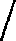                                                                                                    (подпись)                               ФИО (отчество при наличии)Приложение 3к Положению о логопедическом сопровождении в муниципальном бюджетном дошкольном образовательном учреждении «Детский сад «Солнышко»Заведующему МБДОУ «Детский сад «Солнышко»Атановой Галине Николаевне________________________________
________________________________  Ф.И.О. полностью (отчество при наличии)Заявление         Я,ФИО/отчество при наличии/ родителя (законного представителя) обучающегосяявляясь родителем (законным представителем)  	      (нужное подчеркнуть)(ФИО /отчество при наличии/, гpynna , дата рождения)прошу организовать для моего ребенка логопедические занятия в соответствии с рекомендациями _________________________________________________________________________________________________ психолого-медико-педагогической комиссии или  психолого-педагогического консилиума 	   	20 	г. / 	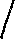 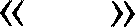                                                                                                       (подпись)                               ФИО (отчество при наличии)Приложение 4к Положению о логопедическом сопровождении в муниципальном бюджетном дошкольном образовательном учреждении «Детский сад «Солнышко»Педагогическая характеристика на обучающегося (ФИО /отчество при наличии/, дата рождения, группа)Общие сведения:дата поступления в организацию, осуществляющую образовательную деятельность;образовательная программа (полное наименование);особенности организации образования:в гpyппe;группа: комбинированной направленности, компенсирующей направленности, общеразвивающая, присмотра и ухода, кратковременного пребывания и др.);на дому;в медицинской организации;в форме семейного образования;сетевая форма реализации образовательных программ;с применением дистанционных технологий.факты, способные повлиять  на  поведение  и  успеваемость  ребенка  (в образовательной организации): переход из одной образовательной организации в другую образовательную организацию (причины), перевод в состав другой группы, смена воспитателя (однократная, повторная), межличностные конфликты в среде сверстников; конфликт семьи с организацией, осуществляющей образовательную деятельность, обучение на основе индивидуального учебного плана, обучение на дому, повторное обучение, наличие частых, хронических заболеваний или пропусков и др.;состав семьи (перечислить, с кем проживает ребенок — родственные отношения и количество детей/взрослых);трудности, переживаемые в семье.Информация     об     условиях     и     результатах     образования     ребенка в организации, осуществляющей образовательную деятельность.Динамика освоения программного материала:учебно-методический комплект, по которому обучается ребенок (авторы или название);соответствие объема знаний, умений и навыков требованиям программы (для обучающегося по образовательной программе дошкольного образования: достижение целевых ориентиров (в соответствии с годом обучения)): (фактически отсутствует, крайне незначительна, невысокая, неравномерная).Особенности, влияющие  на  результативность  обучения:  мотивация к oбyчeнию (фактически не проявляется, недостаточная, нестабильная), сензитивность в отношениях с педагогами в учебной деятельности (на критику обижается, дает аффективную вспышку протеста, прекращает деятельность, фактически не реагирует, другое), качество деятельности при этом (ухудшается, остается   без    изменений,    снижается),    эмоциональная    напряженность при необходимости публичного ответа, контрольной работы и пр. (высокая, неравномерная,   нестабильная,   не   выявляется),    истощаемость    (высокая, с очевидным снижением качества деятельности и пр., умеренная, незначительная).Отношение семьи к трудностям ребенка (от игнорирования до готовности к сотрудничеству), наличие других родственников или близких людей, пытающихся оказать поддержку.Получаемая коррекционно-развивающая, психолого-педагогическая помощь (конкретизировать); (занятия с логопедом, дефектологом, психологом, — указать длительность, т.е. когда начались /закончились занятия).Вывод об имеющихся признаках нарушения устной и (или) письменной речи, являющихся причиной обращения к специалистам логопедической службы.Приложения к характеристике (копии рабочих тетрадей,  поделки, рисунки ребёнка и другое).« 	» 	20 	г____________________                           ________________ /____________________/                 (должность)                                                                               (подпись)                               ФИО (отчество при наличии)Учитель-логопед, принявший обращение:   		Результат обращения:   	Приложение 5к Положению о логопедическом сопровождении в муниципальном бюджетном дошкольном образовательном учреждении «Детский сад «Солнышко»Оснащение помещения для логопедических занятий             При оснащении помещений для логопедических занятий с детьми, испытывающими трудности в освоении образовательных программ дошкольного образования, необходимо предусматривать рабочую зону учителя-логопеда, зону коррекционно-развивающих занятий и игровую зону.В рабочей зоне учителя-логопеда должна быть  размещена мебель для ведения профессиональной документации, хранения дидактического материала и консультирования педагогов и родителей (законных представителей) детей; рабочую зону учителя-логопеда необходимо оборудовать рабочим местом, канцелярией, офисной оргтехникой.Зону коррекционно-развивающих занятий необходимо оборудовать приборами дополнительного освещения, настенным зеркалом, дидактическими играми, передвижной детской мебелью для планирования учебного пространства в зависимости от возрастных, психофизических и речевых потребностей детей.При оснащении игровой зоны необходимо предусматривать полифункциональное, многопрофильное модульное оборудование,  направленное на максимальное раскрытие коммуникативных, сенсомоторных и творческих возможностей детей.Приложение 6к Положению о логопедическом сопровождении в муниципальном бюджетном дошкольном образовательном учреждении «Детский сад «Солнышко»Индивидуальный образовательный маршрут (ИОМ) обучающегося МБДОУ «Детский сад «Солнышко», зачисленного на логопедические занятия1. Общие сведенияФамилия, имя ребенка: Дата рождения: Возрастная группа: Дата заполнения ИОМ: Состояние здоровья: Выписка из заключения ПМПК или ППк: Рекомендации ПМПК или ППк: Срок реализации: Организационно-педагогические условия реализации ИОМ:Коррекционно-образовательные технологии, программы: Инновационные технологии, методы и средства: Здоровьесберегающие технологии: Формы контроля и учета достижений ребенка-логопата: Ф.И.О. педагогов, сопровождающих воспитанникаРекомендации специалистов сопровожденияДинамика коррекционно-развивающей работыУсловные обозначения:                  - Нет динамики                  - Незначительная динамика                  - Положительная динамика_____________                 ______________ /___________________/                 (должность)                                                       (подпись)                  ФИО (отчество при наличии)Учитель-логопедВоспитателиМузыкальный руководительИнструктор по физической культуреНаправления коррекционной работыСодержание работыСодержание работыСодержание работыНаправления коррекционной работыОтветственныеОтветственныеОтветственныеНаправления коррекционной работыУчитель-логопедВоспитатели, музыкальный рук-ль, инструктор по физ. культуреРодителиНаправления коррекционной работыДинамикакоррекционно-развивающей работыДинамикакоррекционно-развивающей работыНаправления коррекционной работыСередина годаКонец года